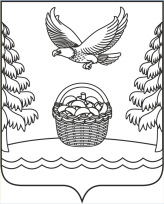 РОССИЙСКАЯ ФЕДЕРАЦИЯИРКУТСКАЯ ОБЛАСТЬЗИМИНСКИЙ РАЙОНАдминистрацияХарайгунского муниципального образованияП О С Т А Н О В Л Е Н И Е5 марта 2024 г.               				                                        № 27с. ХарайгунО включении автомобильных дорог общего пользования местного значения в реестр муниципального имуществаХарайгунского муниципального образования Зиминского района и присвоении им идентификационных номеровВ соответствии со статьями 5, 13 Федерального закона от 8 ноября 2007 года № 257-ФЗ «Об автомобильных дорогах и о дорожной деятельности в Российской Федерации и о внесении изменений в отдельные законодательные акты Российской Федерации», ч. 3 ст. 50 Федерального закона от 6 октября 2003 года № 131-ФЗ «Об общих принципах организации местного самоуправления в Российской Федерации», руководствуясь, ст. ст. 22, 46 Устава Харайгунского муниципального образования Зиминского района, администрация Харайгунского муниципального образования Зиминского района,П О С Т А Н О В Л Я Е Т:1. Ведущему специалисту администрации Харайгунского муниципального образования Железной М.С. включить в реестр муниципального имущества Харайгунского муниципального образования и присвоить идентификационный номер автомобильным дорогам общего пользования местного значения согласно приложению к настоящему постановлению. 2. 	Считать утратившим силу следующие постановления: 2.1. № 22 от 30.01.2023 «О включении автомобильных дорог общего пользования местного значения в реестр муниципального имущества Харайгунского муниципального образования и присвоении им идентификационных номеров»;2.2. № 118 от 13.07.2023 о внесении изменений в Постановление № 22 от 30.01.2023 «О включении автомобильных дорог общего пользования местного значения в реестр муниципального имущества Харайгунского муниципального образования и присвоении им идентификационных номеров».3. МКУ «Центру бухгалтерского учета ЗРМО» поставить на бухгалтерский учет муниципальное имущество, указанное в п. 1 настоящего постановления.4. Опубликовать настоящее Постановление периодическом печатном издании «Вестник Харайгунского муниципального образования», разместить на сайте «Харайгун.рф».5.  Контроль за исполнением настоящего постановления оставляю за собой.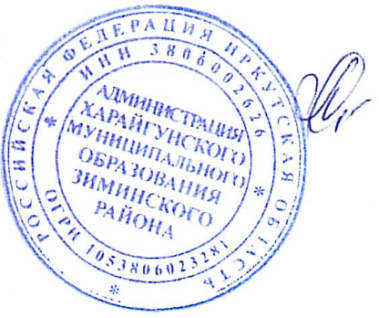 Глава Харайгунского муниципального образования                                            Л.Н. Синицына Приложение 1 к Постановлению администрации Харайгунского муниципального образованияот 05.03.2024 № 27Перечень автомобильных дорогХарайгунского муниципального образования№ п/пАдрес (место нахождения)Индивидуальные характеристикиИдентификационный номер1Иркутская область, Зиминский район, с. Харайгун, ул. Новая Общ. протяж.- 1 003,0 м.; покрытие – гравийное 25210835-ОП-МЗ-Н-0012Иркутская область, Зиминский район, с. Харайгун, ул. Центральная Общ. протяж.- 670,0 м.; покрытие – гравийное25210835-ОП-МЗ-Н-0023Иркутская область, Зиминский район, с. Харайгун, ул. Лесная Общ. протяж.- 1 137,0 м.; покрытие – гравийное25210835-ОП-МЗ-Н-0034Иркутская область, Зиминский район, уч. Буринская Дача, ул. Центральная Общ. протяж.- 1 872,0 м.; покрытие – щебень, гравий25210835-ОП-МЗ-Н-0045Иркутская область, Зиминский район, уч. Буринская Дача, ул. НоваяОбщ. протяж.- 43,0 м.; покрытие – грунт, частично щебень, гравий 25210835-ОП-МЗ-Н-0056Иркутская область, Зиминский район, уч. Буринская Дача, ул. Виталия Непомнящих Общ. протяж.- .; покрытие – асфальт25210835-ОП-МЗ-Н-0067Иркутская область, Зиминский район, уч. Буринская Дача, ул. ЛеснаяОбщ. протяж.- .; покрытие – грунт25210835-ОП-МЗ-Н-0078Иркутская область, Зиминский район, уч. Буринская Дача, мкр. Саянская деревня, 1 улицаОбщ. протяж.- .; покрытие – гравийное25210835-ОП-МЗ-Н-0089Иркутская область, Зиминский район, уч. Буринская Дача, мкр. Саянская деревня, 2 улицаОбщ. протяж.- .; покрытие – гравийное25210835-ОП-МЗ-Н-00910Иркутская область, Зиминский район, уч. Буринская Дача, мкр. Саянская деревня, 3 улицаОбщ. протяж.- ..; покрытие – гравийное25210835-ОП-МЗ-Н-01011Иркутская область, Зиминский район, уч. Буринская Дача, мкр. Саянская деревня, 4 улицаОбщ. протяж.- .; покрытие – гравийное25210835-ОП-МЗ-Н-01112Иркутская область, Зиминский район, уч. Буринская Дача, мкр. Саянская деревня, 5 улицаОбщ. протяж.- 1 119,0 м.; покрытие – гравийное25210835-ОП-МЗ-Н-01213Иркутская область, Зиминский район, уч. Буринская Дача, мкр. Саянская деревня, 6 улицаОбщ. протяж.- .; покрытие – гравийное25210835-ОП-МЗ-Н-01314Иркутская область, Зиминский район, уч. Мольта, ул. ЦентральнаяОбщ. протяж.- 1 168,0 м..; покрытие – гравийное25210835-ОП-МЗ-Н-01415Иркутская область, Зиминский район, уч. Мольта, ул. ЗаречнаяОбщ. протяж.- . покрытие – гравийное25210835-ОП-МЗ-Н-01516Иркутская область, Зиминский район, уч. Мольта, ул. ЛеснаяОбщ. протяж.- . покрытие – грунт25210835-ОП-МЗ-Н-01617Иркутская область, Зиминский район, уч. Мольта, ул. НижняяОбщ. протяж.- .; покрытие – грунт25210835-ОП-МЗ-Н-01718Российская Федерация, Иркутская область, Зиминский район, участок Буринская Дача, микрорайон Саянская деревня, проулок на въездеОбщ. протяж. – 43,0 м.;покрытие - грунт25210835-ОП-МЗ-Н-01819Российская Федерация, Иркутская область, Зиминский район, уч. Буринская Дача, мкр. Саянская деревня, проулок МирныйОбщ. протяж. – 278,0 м.;покрытие - грунт25210835-ОП-МЗ-Н-01920Российская Федерация, Иркутская область, Зиминский район, уч. Буринская Дача, переулок ЦентральныйОбщ. протяж. – 150,0 м.; покрытие – щебень, гравий25210835-ОП-МЗ-Н-02021Российская Федерация, Иркутская область, Зиминский район, с. Харайгун, проулок Николая ДедоваОбщ. протяж. – 124,0 м.; покрытие – щебень, гравий25210835-ОП-МЗ-Н-02122.Российская Федерация, Иркутская область, Зиминский район, с. Харайгун, проулок ЮбилейныйОбщ. протяж. – 231,0 м.; покрытие - гравийное25210835-ОП-МЗ-Н-02223.Российская Федерация, Иркутская область, Зиминский район, Харайгунское муниципальное образование, уч. Буринская Дача, мкр. «Саянская деревня», автодорога Центральная (выездная)Общ. протяж. – 1 927,0 м.; покрытие – щебень, гравий25210835-ОП-МЗ-Н-02324Российская Федерация, Иркутская область, Зиминский район, Харайгунское муниципальное образование, населенный пункт участок Буринская Дача, автодорога улица Лесная, проезд в сторону кладбищаОбщ. протяж. – 151,0 м.; покрытие -  асфальт25210835-ОП-МЗ-Н-02425Российская Федерация, Иркутская область, Зиминский район, Харайгунское муниципальное образование, село Харайгун, переулок НовыйОбщ. протяж. – 174,0 м.; покрытие - грунт25210835-ОП-МЗ-Н-02526Российская Федерация, Иркутская область, Зиминский район, Харайгунское муниципальное образование, уч. Буринская Дача, мкр. «Саянская деревня», проулок между 3 и 4 улицейОбщ. протяж. – 137,0 м.; покрытие - грунт25210835-ОП-МЗ-Н-02627Российская Федерация, Иркутская область, Зиминский район, Харайгунское муниципальное образование, село Харайгун, проулок СаянскийОбщ. протяж. – 140,0 м.; покрытие -  гравий, щебень25210835-ОП-МЗ-Н-02728Российская Федерация, Иркутская область, Зиминский район, Харайгунское муниципальное образование, село Харайгун, улица ПриозернаяОбщ. протяж. – 244,0 м.; покрытие – щебень, гравий25210835-ОП-МЗ-Н-02829Российская Федерация, Иркутская область, Зиминский район, Харайгунское муниципальное образование, уч. Буринская Дача, проулок Песчаный Общ. протяж. – 177,0 м.; покрытие – грунт25210835-ОП-МЗ-Н-02930Российская Федерация, Иркутская область, Зиминский район, уч. Буринская Дача, улица Виталия Непомнящих (тупиковая)Общ. протяж. – 776,0 м.; покрытие – грунт, гравий25210835-ОП-МЗ-Н-03031Российская Федерация, Иркутская область, Зиминский район, с. Харайгун – уч. Мольта, сооружение 1Общ. протяж. – 71,0 м.; покрытие – щебень, гравий25210835-ОП-МЗ-Н-03132Российская Федерация, Иркутская область, Зиминский район, с. Харайгун – уч. Мольта, сооружение 2Общ. протяж. – 482,0 м.; покрытие – щебень, гравий25210835-ОП-МЗ-Н-032